Клапана избыточного давления КИД Сайт на Joomla своими руками
Настоящие полнометражные HD фильмы без смс есть у нас, но можете поискать и в другом месте.Клапаны избыточного давления предназначены: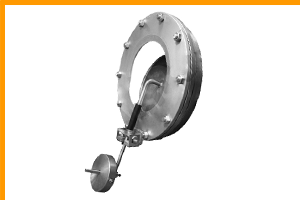 Для установки в системах вентиляции стационарных атомных электростанций Российской Федерации, радиохимических лабораторий, зданий и сооружений в соответствии с их назначением , также применяются в гражданском строительстве и на объектах ГО ЧС.Клапана избыточного давления с условными проходами  Ду 100-500 мм предназначены для автоматического перепуска воздуха или агрессивных газов с температурой до +115 0С и относительной влажности до 95% через вентиляционные каналы из одного помещения в другое при наличии перепада давления не менее 20 Па и не допускающие обратного потока воздуха или газов при повышении давления в помещение, в которое перепускается воздух или газ, при этом максимальное повышение избыточного давления не более 0,17 МПа.Клапаны могут изготавливаться в двух модификациях:- обычном исполнении;- антикоррозионном исполнении из нержавеющей стали.В качестве материала уплотнительных прокладок используется радиационностойкая резина и тепломорозокислотощелочестойкая резина.Нормы и требования регламентирующие производство КИД:Нормативным документам, действующим в атомной энергетике России (НП-001-97, НП-031-01, НП-068-05 и т.д.)Клапаны избыточного давления являются элементами системы нормальной эксплуатации, не влияющей на безопасность, и относятся к классу безопасности 4 по НП-001-97 (ПНАЭ Г-01-011-97) «Общие правила обеспечения безопасности атомных станций».КИДы относятся к ІІІ категории сейсмостойкости по НП-031-01 «Нормы проектирования сейсмостойких атомных станций»В климатическом исполнении У, категории размещения 4 по ГОСТ 15150-69.Технические требования:Типы и основные технические характеристики клапанов указаны в табл. 1 и соответствуют классу безопасности 4 согласно НП-001-97 (ПНАЭГ-01-011-97).Основные параметры и размеры клапанов соответствуют указанным в таблице 2 (Приложение 2).Пропускная характеристика клапанов в зависимости от перехода давлений, приведена в справочном приложении 3 и служит для выбора типоразмера при расчете вентиляционных систем.Таблица 1  Приложение 2Приложение 3 (справочное), Рис. 2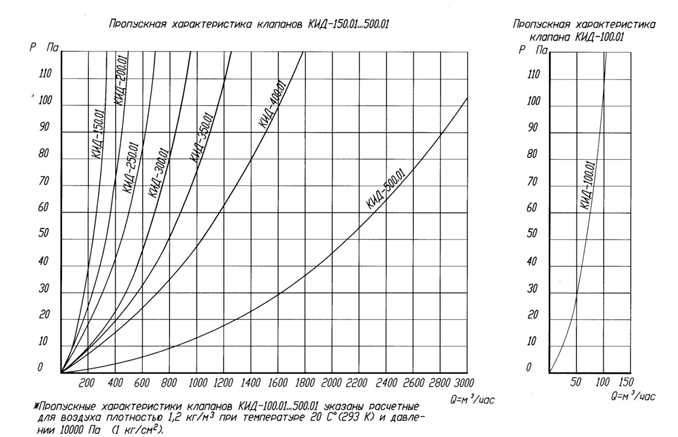 Приложение 4Рис. 3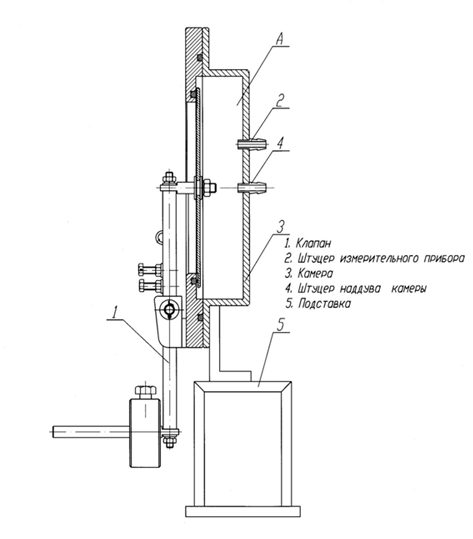 Клапаны относятся к классу ремонтируемых изделий. Срок службы:- для клапанов обычного исполнения – не менее 8 лет;- для клапанов из нержавеющей стали – не менее 40 лет.В комплект поставки входят:- клапан в сборе с монтажным фланцем – 1шт.- уплотнительные кольца (резиновый шнур Ø 6мм) – 2шт.- паспорт, включающий техническое описание и инструкцию по эксплуатации- ремонтная документация по отдельному соглашению сторон, при заключении контракта на поставку КИДов.Тип клапанаУсловный проход (мм)Пропускная способность при перепаде давлений, м3/ч Пропускная способность при перепаде давлений, м3/ч Пропускная способность при перепаде давлений, м3/ч Пропускная способность при перепаде давлений, м3/ч Пропускная способность при перепаде давлений, м3/ч Масса, кг., не болееТип клапанаУсловный проход (мм)20Па30Па50Па70Па100ПаМасса, кг., не болееКИД-100.01100--69-985,2КИД-150.0115010014819222926910,0КИД-200.0120015023229835441914,7КИД-250.0125021033242950860717,3КИД-300.0130028049563875590418,6КИД-350.01350410638824975116723,2КИД-400.0140052085811041316157032,8КИД-500.015001300163421082507298043,0НаименованиеАБДД1Д2Дтр справ.Крепеж, резьбаКол-во, штКлапан КИД-100.0114224572165130102M104Клапан КИД-150.01179360120224200159M126Клапан КИД-200.01157450150280255219M126Клапан КИД-250.01168535180335300273M128Клапан КИД-300.01168620220390355325M128Клапан КИД-350.01196680250450415377M168Клапан КИД-400.01201760292500460426M168Клапан КИД-500.01193890400580535500M168Наименование деталиОбычное исполнениеОбычное исполнениеИсполнение из нержавеющей сталиНаименование деталиМатериалПокрытиеИсполнение из нержавеющей сталиТарелкаСт3пс ГОСТ 27772-88ГрунтовкаЭП-090, жёлтаяЭмаль ЭП-140Сталь 12Х18Н10ТГОСТ 7350-77Фланец тарелкиСт3пс ГОСТ 27772-88ГрунтовкаЭП-090, жёлтаяЭмаль ЭП-140Сталь 12Х18Н10ТГОСТ 7350-77Фланец монтажныйСт3пс ГОСТ 27772-88ГрунтовкаЭП-090, жёлтаяЭмаль ЭП-140Сталь 12Х18Н10ТГОСТ 7350-77или Ст3псГОСТ 27772-88Ось тарелкиСт3пс ГОСТ 27772-88ГрунтовкаЭП-090, жёлтаяЭмаль ЭП-140Сталь 12Х18Н10ТГОСТ 7350-77ШтангаСт3пс ГОСТ 27772-88ГрунтовкаЭП-090, жёлтаяЭмаль ЭП-140Сталь 12Х18Н10ТГОСТ 7350-77КронштейнСт3пс ГОСТ 27772-88ГрунтовкаЭП-090, жёлтаяЭмаль ЭП-140Сталь 12Х18Н10ТГОСТ 7350-77Ось противовесаСт3пс ГОСТ 27772-88ГрунтовкаЭП-090, жёлтаяЭмаль ЭП-140Сталь 12Х18Н10ТГОСТ 7350-77ПротивовесСт3пс ГОСТ 27772-88ГрунтовкаЭП-090, жёлтаяЭмаль ЭП-140Сталь 12Х18Н10ТГОСТ 7350-77ВтулкаФторопласт Ф-4Сорт 1ГОСТ 10007-72Без покрытияФторопласт Ф-4Сорт 1ГОСТ 10007-72Уплотнительные кольцаШнур резиновыйТУ 105.1325-79Без покрытияШнур резиновыйТУ 105.1325-79